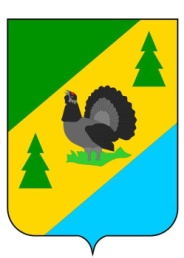 РОССИЙСКАЯ ФЕДЕРАЦИЯИРКУТСКАЯ ОБЛАСТЬАЛЗАМАЙСКОЕ МУНИЦИПАЛЬНОЕ ОБРАЗОВАНИЕДУМАРЕШЕНИЕ № 37г. Алзамайот 28 апреля 2022 г.Об утверждении отчета об исполнении бюджета  Алзамайского муниципального образования за 2021 год В соответствии со статьей 264.6 Бюджетного кодекса Российской Федерации,  Федеральным  законом от 06.10.2003г. №131-ФЗ «Об общих принципах организации  местного самоуправления в Российской Федерации», руководствуясь статьями 48,63,70 Устава Алзамайского муниципального образования,  Дума Алзамайского муниципального образования,ДУМА  РЕШИЛА:	1. Утвердить отчет об исполнении бюджета Алзамайского муниципального  образования  за  2021  год:- по доходам в размере 145 935,5 тыс. рублей согласно Приложений  № 1, 2;  - по расходам в  сумме  149 389,2 тыс. рублей  согласно Приложений  № 3,4,5;     - по источникам внутреннего финансирования дефицита бюджета согласно Приложению № 6;- об использовании бюджетных ассигнований на реализацию муниципальных и ведомственных целевых программ за 2021 год в сумме 107 550,3 тыс. рублей согласно Приложения № 7;- об использовании средств муниципального дорожного фонда в 2021 году в сумме 78 118,4 тыс. рублей согласно Приложения № 8.	2. Среднесписочная численность работников органов местного самоуправления Алзамайского муниципального образования на 1 января 2022 года составила 17,9 человек, из них 11,3 муниципальных служащих; среднесписочная численность работников казенных учреждений 33,7 человек. Затраты на денежное содержание работников органов местного самоуправления составили – 14 214,2 тыс. рублей, работников казенных и бюджетных учреждений – 12 789,5 тыс. рублей.	3. Настоящее решение подлежит опубликованию в газете «Вестник Алзамайского муниципального образования» и на сайте Алзамайского муниципального образования www.alzamai.ru.Председатель Думы Алзамайскогомуниципального образования                                                                             Д.Г. ШабановГлава Алзамайскогомуниципального образования                                                                              А.В. Лебедев                             